Colorado Department of EducationRequest for New School CodeFor CDE to assign a 4-digit code number to a new school, a district must submit the following information in writing, signed by the superintendent or BOCES executive director to:  Colorado Department of EducationData Services Unit201 E. Colfax AvenueDenver, CO 80203Or fax to:  303-866-6888.Or Email: st.hilaire_d@cde.state.co.usDefinition of a Colorado Public School CDE has provided guidance around the definition of a public school.  Please review the definition prior to requesting a new school code.  A school code may not be issued if CDE determines the school does not meet the requirements.https://cdeapps.cde.state.co.us/DefinitionofaColoradoPublicSchool.docIndicate whether or not if this school meets each of the following criteria:Is an autonomous entity  Has its own principal who is not under the supervision of a principal of another public schoolHas a budget separate from any other public schoolProvides a complete instructional program that allows students to proceed to the next grade level or, if a high school with 12th grade, graduate.  GED preparation programs do not meet this requirement. Has one or more core content teachers if any grade between K and 12 is being served.  In schools serving only preschoolers, there must be at least one individual qualified as a Teaching Assistant.New School submissions for 2014-15 are due by June 30th 2014.Warning:  District/BOCES failure to submit a request for a new school code may result in a loss of State and Federal funding. It may also create problems with accountability, assessment and data collection.  It is imperative that all districts/BOCES ensure that all schools have a CDE-issued school code by the beginning of a new school year, as of June 30. District Code __________ District Name ________________________________________School Name ______________________________________________________________Physical Address		
Physical City, State, Zip	Mailing Address  	Mailing City, State, Zip______________________________________________________Phone 							    		 	   Principal/Director Name 		Principal/Director email address 		Grade Range of School 					  	If this school will serve preschool (004) students, provide the Colorado Department of Human Services child care (DCC) or preschool license (PRS) number: ___________Does this school plan to expand the grade range served over time? If yes, please explain:______________________________________________________________________________________________________________________________________________________________Date school will be operational	 		Why are you adding/requesting a new school?___________________________________________________________________________________________________________________________________________________________________________________________________________________________________________________________________________________From which other districts or schools is your anticipated student population coming?  _____________________________________________________________________________________________________________________________________________________________________________________________________________________________________________If two or more schools are merging and requesting a new school code, the 50% population change spreadsheet must be filled out and included with the new school code request.  The spreadsheet can be found at: http://www.cde.state.co.us/datapipeline/school-code-boundary-calculatorPlease check all descriptors that apply to the entire school.  Do not check if they apply only to a program within the school._____ Regular: A public elementary/secondary school that is not a magnet or charter school, and does NOT focus primarily on vocational, online, special, alternative, or high-risk student education, although it may provide these programs in addition to a regular curriculum.  _____ Alternative:  A public elementary/secondary school that serves students whose needs  typically cannot be met in a regular school. The school provides nontraditional education; serves as an adjunct to a regular school; and falls outside the categories of regular, special education, or vocational education.  ____ Alternative Education Campus: Some schools have specialized missions and are designated as Alternative Education Campuses (AECs). AEC schools must undergo an application process through the Office of Accountability and Data Analysis. These schools serve student populations where : (1) all students have severe limitations that preclude appropriate administration of the state assessments, (2) all students attend on a part-time basis and come from other public schools in which they are considered to be enrolled, or (3) more than 95% of the students either have  an Individual Education Program and/or meet the definition of a high-risk student, as defined in the Educational Accountability Act of 2009._____ Charter:  A public school that enters into a charter contract with a school district or the Charter School Institute, pursuant to section 22-30.5-101 C.R.S. et seq., for the purpose of providing elementary and/or secondary education _____ Contract: An educational institution operated by an entity that is contracted by a school district to furnish the educational services, activities and operations of a public school.             _____ Home School Options: A school that supports home school students with supplemental education.    All students must be reported as home schooled with a funding code of 85 (home school part-time.)_____Innovation: A school in which the local school board implements an innovation plan for a school to improve educational performance through greater individual school autonomy and managerial flexibility.  A district board of education approved Innovation Plan for a public school (or group of schools) must be submitted, along with waiver requests, to the CDE Schools of Choice Office, which then submits the plan to the State Board of Education for approval, pursuant to section 22-32.5-101 C.R.S. et seq. _____ Magnet:  A school designed to a) attract students of different racial/ethnic backgrounds for the purpose of reducing, preventing or eliminating racial isolation or b) provide an academic or social focus on a particular theme.   _____ Online:  A public, non-religious, non-sectarian full-time, online education school, authorized pursuant to Section 22-30.7-101 C.R.S. et seq., which delivers a sequential program of synchronous or asynchronous instruction from a teacher to a student, through the use of technology via the internet in a remote setting.  Online schools do not include supplemental online programs._____ Special Education:  A public elementary/secondary school that focuses primarily on serving the needs of students with disabilities.  _____ Vocational:  A school that focuses primarily on providing secondary students with an occupationally-relevant or career-related curriculum, including formal preparation for vocational, technical or professional occupations.  My signature below certifies that (1) this school meets the definition of a school, as defined in this document, (2) staff and student data will be submitted for this school, (3) this school is accountable for all state- and federally-mandated accountability requirements as appropriate to its grade configuration , and (4) the grade range at this school will remain in effect for a minimum of three years.  I understand that I must submit a letter explaining extenuating circumstances if the school/program status changes or if the grade levels change within three years.Superintendent/BOCES Executive Director Signature	Date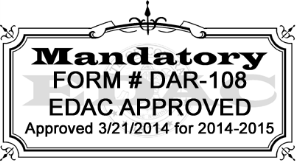 